Poisson d'avril... 1 Avril 2012 Rédigé par loema et publié depuis Overblog {Pour les enfants} Voici la petite idée qui va bien pour amuser vos enfants en ce 1er avril et venant de Molas & co. 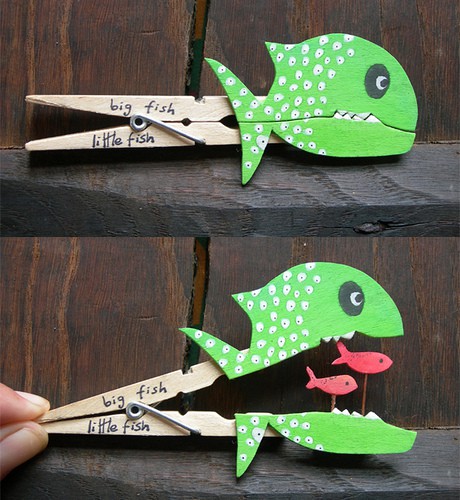 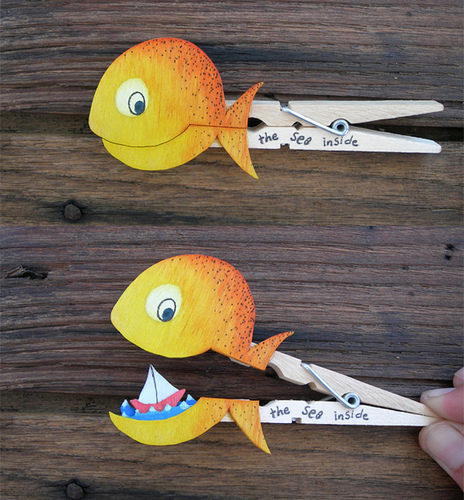 Idée testée et approuvée par Avec ses10ptitsdoigts et les enfants mais avec une variante car pas de bois fin sous la main. Le matériel nécessaire : - une pince à linge - de la colle en pistolet - un cure-dent - une paire de ciseaux et une paire de ciseaux à cranter - des feutres - du papier bristol Les étapes de fabrication : - Faites dessiner par votre enfant le gros et le petit poisson, les faire colorier et découper. - Coupez un morceau de cure-dent de 1cm et le fixer au dos de la pince avec la colle chaude. - Coupez en 2 le gros poisson en partant de la queue. Arrêtez vous au niveau de la bouche et finir aux ciseaux à cranter pour faire les dents. - Collez le bas du gros poisson à la base de la pince puis le haut du poisson. - Fixez le petit poisson à la colle chaude. Le tour est joué !!! Et vous, qu'aimez-vous faire le 1er avril ? A très bientôt et d'ici-là, restez inspiré(e)s !!! 